«Асанне патӗнче» уçă урок конспекчĕУрока хатĕрлекенĕ: Етӗрнери пěтěмěшле пěлÿ паракан 3-мěш вăтам шкулта чăваш чĕлхипе литературине вĕрентекен Киселева Вера АлександровнаУрок теми: Асанне патӗнчеУрок тĕсĕ: хутӑш урокСапăрлăх тĕллевĕ: ҫемьери ватӑ ҫынсене хаклама, вĕсене хисеплеме, упрама, юратма вĕрентни;Пĕлÿ тĕллевĕ: ачасен калаçу, çыру чĕлхине аталантарни;Аталантару тĕллевĕ: ачасен ҫыхӑнуллӑ пуплевне, шухӑшлавне,тимлĕхне аталантарни, хӑйсен пĕлĕвне ҫирĕплетме тата пĕтĕмлетме вĕрентни.Мелпе меслетсем: ыйту - хурав, учитель сăмахĕ, харпăр хăйне тĕрĕслени, чӑваш сас паллисене аса илсе хăнăхтару пурнăçлани, пĕтĕмлетÿсем туни, ĕçе хаклани, инсерт, клоуз тест,, кластер туни.Пуплеве аталантарас хăнăхусем: сасӑсене тĕрĕс калани;ыйтусем пани,хуравлани,илемлĕ те тĕрĕс вулани,ҫыхӑнуллӑ каласа пама вĕрентни. хӑнӑхусене аталантарни,сӑмах йышне пуянлатни,ҫыхӑнуллӑ пуплева аталантарни ;Словарь ĕçĕ: ҫавӑнпа, мухта;Урокра кирлĕ хатĕрсем: компьютер, проектор, экран.Курăмлăх хатĕрĕсем: урок презентацийӗ, слайдсем, карточкӑсем, смайликсем;         УРОК ЮХĂМĔ  Класа йĕркелениУчитель: Ырă кун пултăр, ачасем! Кăмăлăрсем мĕнле? Урока пуçличчен класра кам пуррипе çуккине тĕрĕслер.  Паянхи  урокра  ӗҫленишӗн  лайӑх паллӑ илес тетӗр пулсан,  сиртен  кашниех тӗрӗс хуравсемшӗн çаврашка пухма пултарать.  «5» паллӑ илес тесен, сирӗн  урок вӗҫӗнче пилӗк ҫаврашкран сахал пулмалла мар.Урокăн темипе тĕллевне палăртассиУчитель: Ачасем, экран çинче  пӑхатпӑр. Мĕн çырнă-ши унта? Çакна  пӗлес тесен,  слайдра панӑ сас паллисене  тӗрӗс  вырнаҫтармалла. Ăна тĕрĕс вуласан паянхи урокăн темине пĕлме пултаратпăр.Ачасен хуравĕ: Асанне патӗнче.Учитель:Тӗрӗс, паян эпир сирӗнпе асанне патне яла кайӑпӑр. Ыйту-хурав Сирӗн пурин те асанне е кукамай пур. Халӗ эпӗ вӗсем ҫинчен ыйтса пӗлесшӗн. Серёжа, санӑн асннӳ пур-и? Вӑл мӗн ятлӑ?  Асаннӳ ӑҫта пурӑнать: хулара  е ялта? Эсӗ ҫулла ялта пурӑнатӑн-и? (вӗрентекен ытти ачасенчен те ыйтать)Урокăн темипе ĕçлени Халӗ пурте  экран ҫине пӑхса асанне  ҫинчен ҫырнӑ сӑвва вулӑпӑр. Малтан сире эпӗ вуласа паратӑп,  эсир вара каранташ илсе  паллӑсем латса пыратӑр. (сӑвӑпа инсерт мелӗпе ӗҫлени)Асанне патне каятӑп, Ҫавӑнпа та савӑнатӑп.Пахча  ҫимӗҫ шӑваратӑп,  Чӗпсене апат паратӑп. Асанне пит савӑнать, пӗлекен сӑмах   Vкӑсӑклӑ              !пӗлместӗп         -паллӑ мар информаци  ?Мӑнуксемпе мухтанать. Учитель:  Ачасем, эсир те ҫуллахи вӑхӑтра асннене тӗрлӗ ӗҫ туса пулӑшатӑр. Ваня, эс асаннӳне мӗн туса пулӑшатӑн?Ачасем:  Эпӗ пахчара шӑваратӑп.Учитель:  Тӗрӗс, ватӑ ҫынсене яланах пулӑшас , хисеплес пулать. Пирӗн асаннесем питӗ маттур, тем тума та пултараҫҫӗ. Халӗ эпир сирӗнпе асанне пахчине тухар-ха. Пахчара мӗн-мӗн ӳсме пултарать – ши? Ачасем, эсир  ыйтусем  ҫине хуравласн, тупмалли юмахсен тусӑмӗсене пӗлсен, асаннен пачинче  мӗнле ҫимӗҫсем  ӳснине пӗлӗпӗр те.1.Ҫак пахча ҫимӗҫ  «иккӗмӗш çӑкӑр» шутланать (ҫӗр улми) 2.Мĕнле пахча çимĕç çапмасăрах макăртать. (Сухан)4.Ку çимĕçĕн кĕпи хĕрлĕ: тутăрĕ симĕс. (Кишĕр)5.Чеснок чӑвашла мӗнле пулать (ыхра)6. Ҫитмĕл хут тăхăннă, пĕрне те ҫелемен (купӑста)7.Вырăсла ăна «тыква» теççĕ: чăвашла мĕнле пулать? (Кавӑн)8.Пӳрт тулли пурӑнҫҫӗ- чӳрече касаймаҫҫӗ (хӑяр)9.Малтан эп симӗс: пиҫсен – хӗрлӗ,  ҫинӗ чухне                              сирпӗнетӗп (помидор) Кану самнчӗУчитель:  Ачасем, ывӑнтӑр та пулӗ ӗҫлесе. Халӗ кӑшт канса илер-ха.(ачасем слайд ҫине пӑхса хусканусем тӑваҫҫӗ) 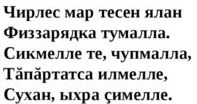 Учитель:Пирӑн асаннен пахчинче чечексем те пур, анчах та  чи юратнӑ чечекӗ мӗнле чечек- ши? Вӗсене  унӑн пахчинче тӗрлӗ тӗслисене курма пулать. Ҫакна пӗлес тесен сирӗн, тӗс ячӗсене вырӑсларан чӑвашла куҫарас пулать.  Халӗ эпир сирӗнпе асаннен картишне тухӑпӑр.  «Мĕнле сас паллисем пытаннă?» вӑййа пурнӑҫласа асанне мӗн-мӗн усранине пӗлӗпӗр. Ҫак сӑвӑ йӗркисенчен  чӑваш алфавитӗнчи сас паллисем ҫухалнӑ. Ҫавӑнпа та малтан чӑваш алфавитӗнче пурӗ  миҫе  сас палли пулнине, вырӑс алфавичӗ ҫумне миҫе тата мӗнле сас паллисем хушӑннине  аса илер-ха.(ачасем сас паллисене каланӑ май, вӗрентекен доска ҫине ҫыпӑҫтарса пырать)Асанне  картиш      нчеКилти выль     х пит нумай:     не, лаша, сысна пур.П     ру, ч     х-ч     п тата хур.Пĕтĕмлетÿ. Учитель: Ачасем паян эпир сирӗнпе чӗр чунсен ячӗсене те, пахча ҫимӗҫ ячӗсене те, тӗссене те аса илтӗмӗр. Халӗ эпир асанне ҫинчен калав йӗркелӗпӗр. Парта ҫинче хут листисем выртаҫҫӗ. Ку ĕçе клоуз-тест теççĕ. Мĕн тума хушать? Сиктерсе хăварнă глаголсене тĕрĕс вырнаçтарса лартсан эпир асанне  ҫинчен тата ытларах пӗлетпӗрех. Клоуз-тест- текста тĕрĕс йеркелесси (икшерĕн ĕçлеççĕ).Манӑн(1) … пур. Ӑна (2) … тесе чӗнеҫҫӗ. Вӑл(3) .. ҫулта. Асанне(4) … ялӗнче пурӑнать. Унӑн картишӗнче ӗне,(5) … пур. Пахчара асаннен (6)… , …., ӳсет. Эпӗ(7) … асанне патӗнче пурӑнатӑп. Ӑна пахчара  шӑварма, выльӑхсене пӑхма пулӑшатӑп. Эпӗ хамӑн асаннене питӗ (8) … .Сĕннĕ вариантсем: 1.  хӗрача,  асанне,  арҫын ача2. Сашук, Кӗтерук,  Ваҫук 3. утмӑл, ҫӗр, ик ҫӗр4.Уйпуҫ, Ҫавал, Сӑр5. турӑх, пурӑх сурӑх6. хӑяр, купӑста, шаркку7. ҫулла, хӗлле, кӗркунне8. юрататӑп, юратмастӑп, вӗренетӗпХаклав виçи:8 сăмах – «5» паллă,  7 сăмах – «4» паллă , 6 - 5 сăмах –    «3» паллă.Учитель:  Паянхи урока пӗтӗмлетсе асанне ҫинчен кластер тӑвар-ха.Панӑ сӑмахсенчен кирлисене суйласа илсе кластера вырнаҫтармалла. Усă курмалли сăмахсем: ватӑ, вӑрӑм, тӑван, кӗске, ӗҫчен, ырӑ, пуян, кахал, пултаруллӑ, лайӑх, ӑслӑ, тирпейлӗ, кӑмӑллӑ.РефлексиУчитель: Сире урок килĕшрĕ-и? Ачасем: пас пÿрнепе кăтартаççĕ: çÿлелле –килĕшрĕ, аялалла-çук                 Урокра эпӗ хамах…       	Эпӗ вӗрентӗм…                     Манӑн тата…                  Мана интереслӗ пулчӗ… Киле ĕç пани, ăна мĕнле тумаллине ăнлантарни. Ачсем хăйсен ирĕкĕпе пĕр ĕçне суйласа илеççĕ. 1)кукамай е асанне ҫинчен каласа пама хатӗрленсе килни;  2) асанне е кукамай  ÿкерчӗкне  ӳкерсе килни; - Ачасем, эсир паян  урокра чылайӑшӗ 5 фишка пухма пултартӑр, пурте маттур, тӑрӑшса ӗҫлерӗр. Урок вěçленсе пынă май, чăваш халăх поэчě Петěр Хусанкай çырнă сăвă йěркисене вуласа сире малашнехи уроксенче те ăнăçу сунас килет. Ан ÿркенĕр, ăслă пулăр,Пĕлмелли питех нумай,Шырăр, тупăр, çырăр, вулăр,Çивĕчленĕр тĕрлĕ май.Сирӗн умӑрта смайликсем выртаҫҫӗ. Сире паянхи урок килӗшрӗ пулсан, савӑнӑҫлӑ сӑн питлине суйласа илӗр,енчен те килӑшмерӗ пулсан - салхуллине. 